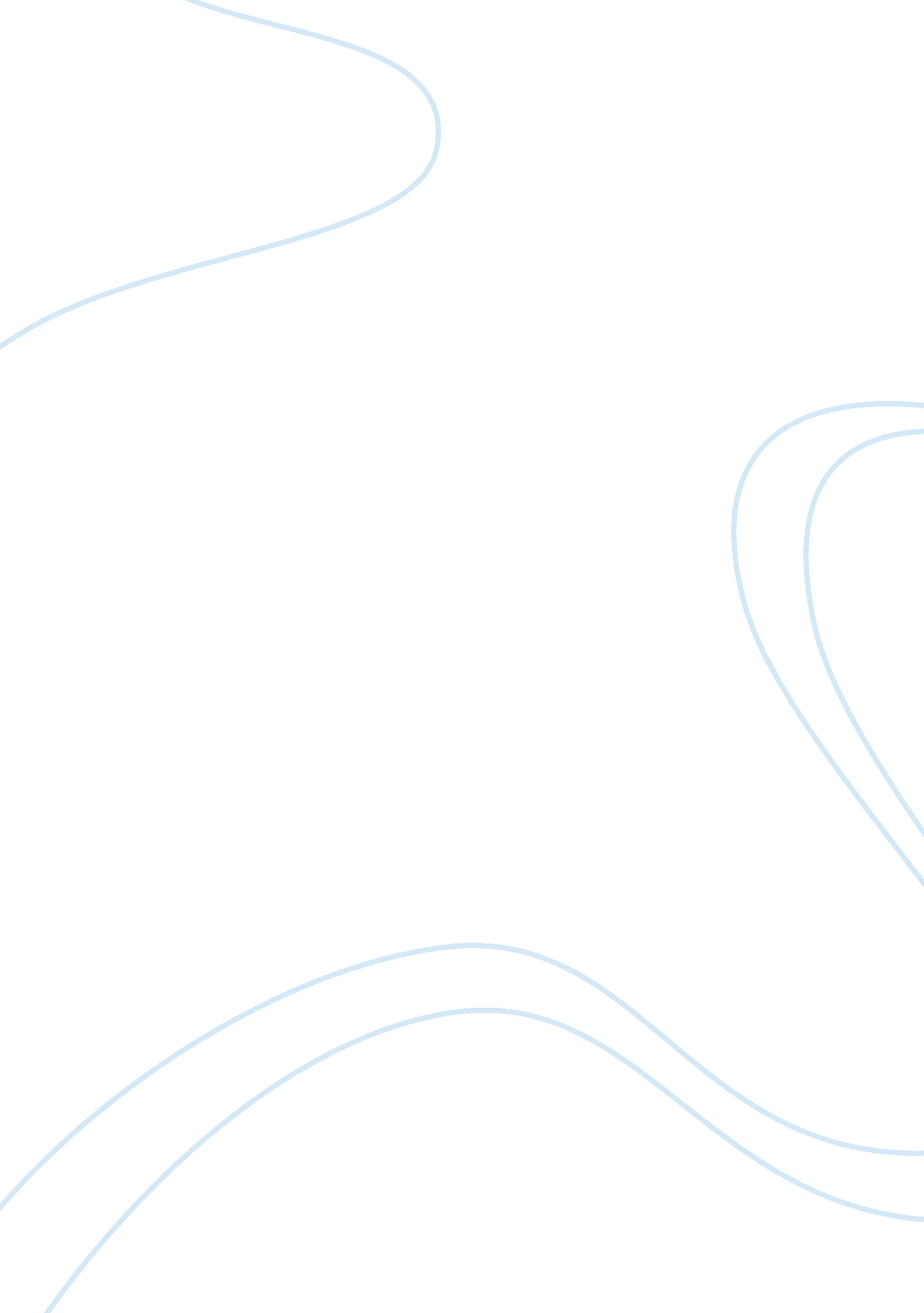 Art analysis: michelangelo’s "pieta” and constantin brancusi’s "the kiss”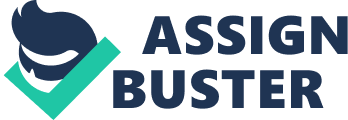 The definition of sculpture is the art of making two or three dimensional representative or abstract forms. Just like carving wood or by casting metal or plaster. The qualities of a successful sculpture would have to have a well constructed figure and emotion behind the actual figure. My two artworks i chose to compare and contrast was “ The Kiss” by Constantin Brancusi and “ Pieta” by Michelangelo. “ The Kiss” by Constantin Brancusi was made in 1908. Constantin’s sculptures were usually all abstract artworks but “ The Kiss” was his most popular. The “ Pieta” by Michelangelo was made in 1499. It was originally made for a french cardinal’s funeral. The sculpture shows Mary holding Jesus with a sorrowful face after the crucifix. These two pieces of artwork have a lot of similarities. One of these similarities is that they both represent love. “ The Kiss” represents a more romantic love and the “ Pieta” represents a mother and son love. Both sculptures also involve a man and a woman and they involve holding one another. These sculptures also have a lot of differences too. One of the differences is that “ The Kiss” is not very realistic, the people are shaped at squares while the “ Pieta” is very realistic with specific human details. “ The Kiss” is an abstract art and the “ Pieta” is more of a renaissance artwork. The sculptures are also made of different material. “ The Kiss” is made out of limestone and the “ Pieta” is made of Carrara marble. These artworks are successful because they have all the qualities of a great sculpture. They both are constructed well and have emotion and a story behind the actual art. Studying theses two sculptures taught me a lot. It allowed me to understand what kind of artwork was most popular back when each sculpture was created. 